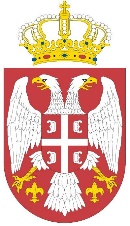 Република СрбијаМинистарство пољопривреде,ШУМАРСТВА И ВОДОПРИВРЕДЕУправа за аграрна плаћањаБр: 404-02-43/2019-07Датум: 23.9.2019. године		     БеоградНа основу члана 108. став 1. Закона о јавним набавкама („Службени гласник РС“, бр. 124/2012, 14/2015 и 68/2015) и Извештаја о стручној оцени понуда број 404-02-43/2019-07 од 20.9.2019. године, в.д. директора Управе за аграрна плаћања доноси ОДЛУКУ  O ДОДЕЛИ УГОВОРА 	ДОДЕЉУЈЕ СЕ уговор у поступку јавне набавке, ЈНМВ 10/2019 за услуге одржавања хигијене – чишћење у објекту Управе за аграрна плаћања у Београду – Булевар Михајла Пупина 113, наручиоца Министарства пољопривреде, шумарства и водопривреде – Управа за аграрна плаћања понуђачу, СТЕФАН ДАНИЛОВИЋ ПР УСЛУГЕ ЧИШЋЕЊЕ ЗГРАДА И ПРОФЕСИОНАЛНИ УПРАВНИК ЕКО ЧИСТО БЕОГРАД, са седиштем у Београду, Хајдук Вељкова 17.	Вредност уговора износи 1.427.888,76 динара без ПДВ-а.О б р а з л о ж е њ еМинистарство пољопривреде, шумарства и водопривреде - Управа за аграрна плаћања је дана 5.9.2019. године донело Одлуку о покретању поступка број 404-02-43/2019-07 за доделу уговора у поступку јавне набавке мале вредности 10/2019 за услуге чишћење у објекту Управе за аграрна плаћања у Београду – Булевар Михајла Пупина 113.Комисија је спровела поступак јавног отварања понуда за предметну јавну набавку дана 16.9.2019. године, а Извештај о стручној оцени понуда је саставила дана 20.9.2019. године. Предмет јавне набавке: услуге одржавања хигијене – чишћење у објекту Управе за аграрна плаћања у Београду – Булевар Михајла Пупина 113, шифра из Општег речника набавки 85142300-9, услуге у области хигијене.Редни број јавне набавке из плана јавних набавки 1.2.25, редни број спровођења ЈНМВ 10/2019.Процењена вредност јавне набавке: 2.500.000,00 динара без обрачунатог пореза на додату вредност.Средства за ову јавну набавку у финансијском плану обезбеђена су у финансијском плану наручиоца на конту 421325.Основни подаци о понуђачима: TAMARA ROSIĆ PR USLUGE ODRŽAVANJA OBJEKATA OBELIX PLUS UŽICE, са седиштем у Ужицу, Николе Пашића 48, матични број 63718327, законски заступник Тамара Росић.СТЕФАН ДАНИЛОВИЋ ПР УСЛУГЕ ЧИШЋЕЊЕ ЗГРАДА И ПРОФЕСИОНАЛНИ УПРАВНИК ЕКО ЧИСТО БЕОГРАД, са седиштем у Београду, Хајдук Вељкова 17, матични број	64256416, законски заступник Стефан Даниловић.LANIVA DOO BEOGRAD, са седиштем у Београду, Владимира Гортана 24/1, матични број 21247804, законски заступник Божидар Анђелковић.SION GARD DOO BEOGRAD, са седиштем у Београду, Бежанијских Илегалаца 3, матични број 20312637, законски заступник Јелена Манојловић.KROL HOUSEKEEPING DOO BEOGRAD, са седиштем у Београду, Косте Главинића 3А, матични број 17174479, законски заступник Данимир Ристић.Називи, односно имена понуђача чије су понуде одбијене и разлози за њихово одбијање: нема.Критеријум за доделу уговора и назив понуђача којем се додељује уговор:Додела уговора извршена је сходно критеријуму и резервном критеријуму утврђеном позивом за подношење понуда и конкурсном документацијом, тако да је на понуђаче који су доставили прихватљиве понуде примењен критеријум „најнижа понуђена цена“.Комисија је утврдила да понуде понуђача испуњавају све услове из члана 75. и 76. Закона о јавним набавкама, а како је то захтевано конкурсном документацијом. Ранг листа понуђача:Комисија је утврдила да је понуђач СТЕФАН ДАНИЛОВИЋ ПР УСЛУГЕ ЧИШЋЕЊЕ ЗГРАДА И ПРОФЕСИОНАЛНИ УПРАВНИК ЕКО ЧИСТО БЕОГРАД, са седиштем у Београду, Хајдук Вељкова 17, чија је понуда код наручиоца заведена под бројем 404-02-43/3/2019-07, понудио најнижу цену за 12 месеци у износу од 1.427.888,76 динара без пореза на додату вредност.Назив понуђача којем се додељује уговор: СТЕФАН ДАНИЛОВИЋ ПР УСЛУГЕ ЧИШЋЕЊЕ ЗГРАДА И ПРОФЕСИОНАЛНИ УПРАВНИК ЕКО ЧИСТО БЕОГРАД, са седиштем у Београду, Хајдук Вељкова 17, матични број 64256416, законски заступник Стефан Даниловић.ПОУКА О ПРАВНОМ ЛЕКУ:Против ове одлуке може се наручиоцуподнети захтев за заштиту права у року од 5 (пет) данаод дана објаве исте на Порталу јавних набавки, а копија се истовременодоставља Републичкој комисији за заштиту права упоступцима јавних набавки	.                                                                           в.д. директора              Биљана ПетровићРед.бројПонуђачУкупна понуђена цена за 12 месеци без ПДВ-а1.СТЕФАН ДАНИЛОВИЋ ПР УСЛУГЕ ЧИШЋЕЊЕ ЗГРАДА И ПРОФЕСИОНАЛНИ УПРАВНИК ЕКО ЧИСТО БЕОГРАД1.427.888,76 динара2.TAMARA ROSIĆ PR USLUGE ODRŽAVANJA OBJEKATA OBELIX PLUS UŽICE1.504.730,00 динара3.LANIVA DOO BEOGRAD2.394.604,37 динара4.SION GARD DOO BEOGRAD2.399.982,48 динара5.KROL HOUSEKEEPING DOO BEOGRAD2.492.754,84 динара